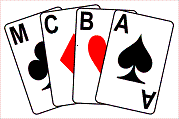 Council MeetingTo be held on Thursday 24th March 2022 at 7:00pm online via Zoom Agenda1ApologiesApologiesApologies2Minutes of Last Meeting held 28th October 2021(Paper 1 – minutes of meeting of 28th October 20219th March)Minutes of Last Meeting held 28th October 2021(Paper 1 – minutes of meeting of 28th October 20219th March)Minutes of Last Meeting held 28th October 2021(Paper 1 – minutes of meeting of 28th October 20219th March)3Matters ArisingNone not agenda itemsRe 4.8: Action: AM to check with the EBU what the format of the County pairs has to be.Complete. AM reported back to the ExecutiveAll other actions relate to matters now in the past (eg GP Pairs)Matters ArisingNone not agenda itemsRe 4.8: Action: AM to check with the EBU what the format of the County pairs has to be.Complete. AM reported back to the ExecutiveAll other actions relate to matters now in the past (eg GP Pairs)Matters ArisingNone not agenda itemsRe 4.8: Action: AM to check with the EBU what the format of the County pairs has to be.Complete. AM reported back to the ExecutiveAll other actions relate to matters now in the past (eg GP Pairs)4Report of Officers                                                    (Paper 2 – Reports from officers)Report of Officers                                                    (Paper 2 – Reports from officers)Report of Officers                                                    (Paper 2 – Reports from officers)4.14.24.34.44.54.64.74.84.94.104.114.124.134.144.154.16ChairSecretaryTreasurerLeague SecretaryHigson Cup SecretaryGoldstone Trophy SecretaryMembership SecretaryTournament SecretaryCongress SecretaryMatch SecretaryGreen Point SecretaryChair of SelectorsPublicity OfficerEBU ShareholdersSchools, Youth & Teachers LiaisonWebmasterIrene DaviesAlan MouldJoy BlakeyAdam WisebergAdam WisebergRoger HoptonAlan MouldVacantBarbara LewisMichael ByrneRhona GoldenfieldAdam WisebergSusan TriggsA Mould, J. K.  Morris, A SmalleyFrank EadeRodney Lighton5678Report from County Chairs’ Meeting                          (Paper 3 – Report from County Chairs meeting)Return to Face to Face Bridge (or not) – MCBA events 2022 - 2023Preparations for the AGM7.1      Face to face or online7.2      Nominations for chair, secretary, and treasurer7.3      Any other matters relating to the AGMAny Other BusinessDate of Next MeetingReport from County Chairs’ Meeting                          (Paper 3 – Report from County Chairs meeting)Return to Face to Face Bridge (or not) – MCBA events 2022 - 2023Preparations for the AGM7.1      Face to face or online7.2      Nominations for chair, secretary, and treasurer7.3      Any other matters relating to the AGMAny Other BusinessDate of Next MeetingReport from County Chairs’ Meeting                          (Paper 3 – Report from County Chairs meeting)Return to Face to Face Bridge (or not) – MCBA events 2022 - 2023Preparations for the AGM7.1      Face to face or online7.2      Nominations for chair, secretary, and treasurer7.3      Any other matters relating to the AGMAny Other BusinessDate of Next Meeting